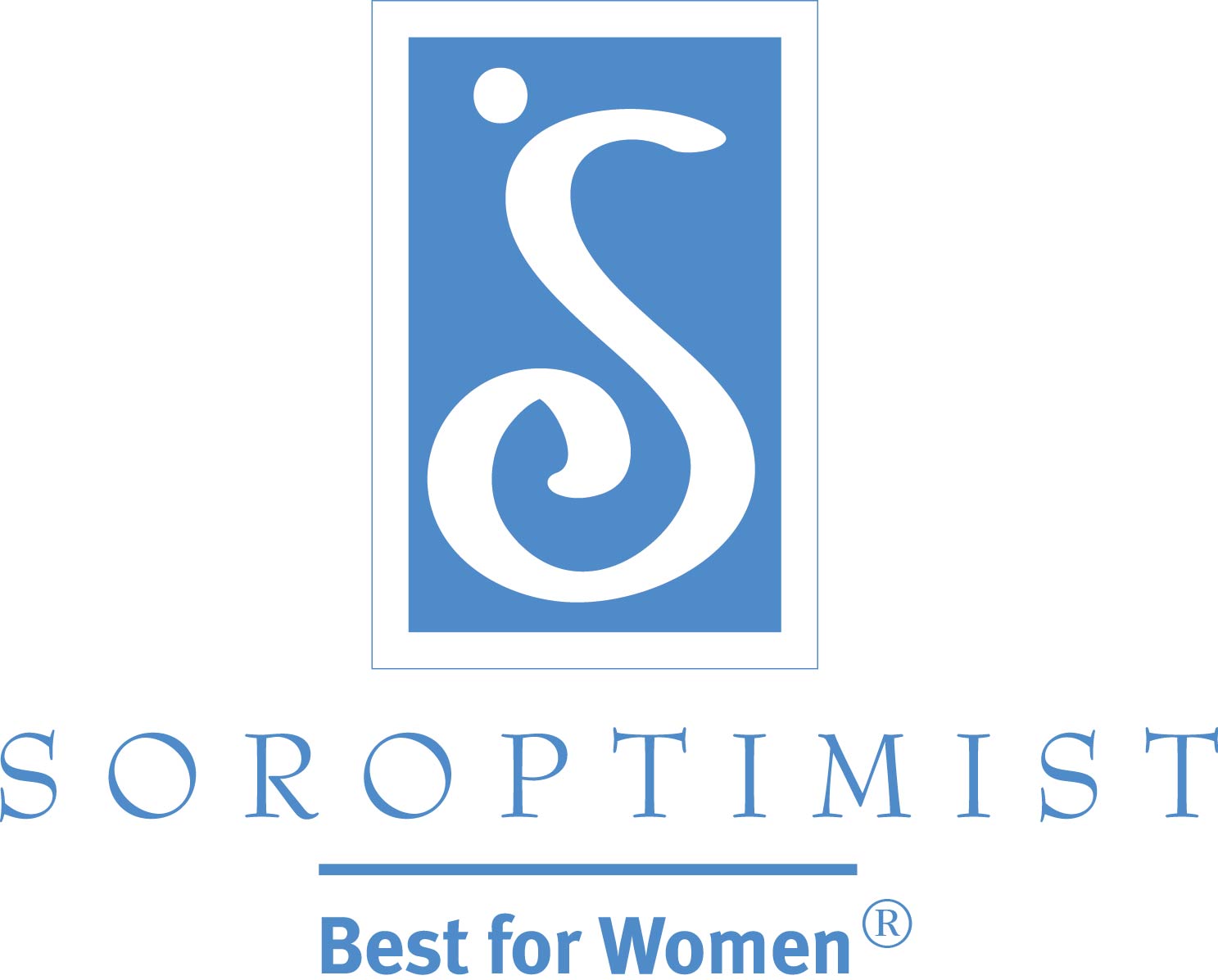 Soroptimist International of the AmericasBest for Women® - 2016년 간행 제1호: 씨를 심어야... 소롭티미스트 클럽의 성장을 위하여!기고: 니콜 시먼즈(Nicole Simmons), 회원관리 및 지도력 개발 담당 매니저한 번 상상해보시기 바랍니다! 전 세계의 모든 도시에, 주에, 지방 자치구, 또는, 영토에 소롭티미스트 클럽이 있다면 세상이 어떻게 달라지겠습니까? 새로운 클럽이 성취할 수 있는 일의 가능성을 상상해보십시오! 각각의 클럽이 우리의 사명에 집중함으로써, 우리는 더 많은 여성과 여자아이들에게 그들 자신이 원하는 최선의 꿈을 이루도록 자구 능력을 갖추게 할 수 있습니다.  전 세계에 약 35억 명의 여성과 여자아이들이 살고 있지만 소롭티미스트는 전 세계에 걸쳐 단지 3,000개밖에 없습니다. 이러한 사실은 새로운 클럽이 탄생할 가능성은 너무나 많이 존재한다는 것을 말해주고 있습니다!신규 소롭티미스트 클럽의 창설은 우리 기구의 역동성과 미래상을 보존하기 위하여 반드시 필요한 일입니다. 우리의 사명에 모두 함께 집중하도록 새로운 여성 단체를 봉사활동의 일선으로 이끌어 오는 것은 결국 그들 여성이 속한 지역 사회뿐만 아니라 전 세계를 더욱 나아지게 하는 것입니다!이에 더하여, 우리가 잊지 말아야 할 것은 얼마나 많은 사람이 우리의 기구에 가입함으로써 회원이 되어 새로운 친구를 사귀게 되고, 생활하는 가운데 경험의 폭을 넓히며, 그들이 만들어가는 변화에 충족감을 느끼느냐 하는 것입니다!   모든 신설 클럽은 우리의 연결망을 넓히며 우리 기구를 더욱 활력 있고 다양성 있게 합니다. 지금은 새로운 클럽을 창설할 가장 좋은 때입니다. 사실, 신설 클럽을 개발하는 데 필요한 시간은 4주 정도밖에 걸리지 않습니다. 기억하십시오. 오늘날의 세계에서, 쇠가 달구어졌을 때, 때리지 않으면 연마할 수 없는 것처럼, 우리 역시 우리가 지금 하지 않으면, 우리의 열정은 식을 수 있습니다! 한 사람의 개인이나 한 개의 작은 그룹, 또는, 심지어 클럽 전체가 신설 클럽을 후원할 때, 그 일을 추진하는 당사자는 자신의 지도력을 향상하고 목적의식을 갖게 되는 보람을 찾을 수 있습니다!중요하게 명심해야 할 것은 즉, 한 개인 회원이 이러한 노력을 오로지 혼자서 할 필요는 없다는 것입니다. 열성적인 회원 팀이나 리전 회원관리 의장이 함께하는 미래 회원, 리전 총재 그리고 SIA 본부 담당자가 전 과정을 지원할 수 있으며, 또한, 반드시 지원할 것입니다. 본부의 담당자는 오리엔테이션, 교육 그리고 필요한 모든 지원을 할 준비가 되어 있습니다. 기억하십시오. 우리는 모두 함께합니다!이렇게 보람찬 일을 과연 어디서부터 시작해야 할까요? 신규 클럽 창설 안내 페이지를 보십시오. 신설 클럽을 조직하고 등록할 때까지의 모든 절차를 보여주는 자료이므로 여러분에게 많은 도움이 될 것입니다. 이 안내 자료는 많은 사례와 자료로 단계별 절차의 자세한 내용을 설명하고 있으므로 이러한 일을 위해서 다른 수고를 할 필요가 없습니다! 그러나 또 한 가지 기억하셔야 할 것은, 여러분의 실정에 더욱 맞도록 다르게 신설 클럽을 착수하는 방법도 있을 수 있다는 것입니다. 그러한 자체적인 고유 방식을 시도하는 데 주저하지 마십시오. 신규 클럽을 창설하는 데 반드시 한 가지 방법만이 있는 것은 아닙니다. 신규 클럽 창설과 우리의 영향력 증대에 관하여 아래의 9단계를 참고하시고 신규 클럽 창설 안내에 나오는 세부 사항과 사례를 보시기 바랍니다. 1. 창설 등록 팀을 구성한다.후원 클럽, 클럽 개시를 원하는 지역의 미래 회원 그리고 리전 지도자 등으로 열성적인 회원으로 구성하여 시작한다. 2. 대상 지역을 결정한다. 신설 클럽 개발에 최적지를 결정한다. 지역을 결정할 때, 기존 클럽이 없는지 그리고 전에 존재한 클럽이 폐쇄되었는지를 고려한다. 3. 지역 사회 접촉지역 사회로 다가가서, 지역 주요 인사에게 소롭티미스트가 어떤 단체인지를 알게 하고, 미래 회원의 회원 명부를 폭넓게 작성하며, 지역 사회에서 파트너로 같이 일할 기관을 구별하여 정한다. 4.  회원 모집!미래 회원의 명단을 작성하고 그 명단의 모든 사람에게 다가간다. 페이스북 페이지를 설정하고, 지역 사회에서 안내 전단을 게시하며, 소롭티미스트가 이 도시에 온다! 라는 구호로 여러모로 활기차게 홍보하는 활동을 한다. 그 후에 따라오는 모든 문의에 반드시 답변하고 후속 접촉하는 것을 잊지 않는다. 5. 설명회를 주최한다.단순하게 한다! 우리의 사명과 회원이 받는 혜택에 초점을 맞춘다. 즉, 같은 정서를 지닌 여성과 함께 중요한 일에 참여하고, 동료 회원 간에 우정을 쌓으며, 국제적인 기구의 일원이라는 점 등을 부각한다. 6. 조직 결성 회의를 주최한다. 회원 가입에 마음을 굳힌 사람을 초대하고 논리적으로 중요하게 결정하는 시간을 정한다. 7. 신설 등록 신청서를 제출한다. 12명의 회원을 확보한 후, 가능한 한 속히, 본부로 신설 등록 서류, 회원 양식 그리고 회비/수수료 및 클럽 정관을 발송한다. 이렇게 하는 것은 클럽이 처음으로 하는 활동을 기획할 수 있도록 한다. 또한, 창설 회원으로 추가할 사람은 신설 클럽으로 창설된 후 90일 안에 추가할 수 있다.  8. 클럽 창설을 축하한다!재미있는 시간을 갖도록 하고 앞으로 많은 좋은 일을 시작한다는 기념으로서 파티를 주최한다!9. 신설 클럽을 지원한다.신입회원의 경우와 마찬가지로, 신설 클럽은 창설 후, 첫 해 동안 기구 안에서 반드시 자문 지원을 받도록 한다. 신설 클럽을 지원하고 가야 할 방향을 안내해야 하나 관장해서는 안 된다. 신설 클럽은 소속 회원의 관심 분야와 행동 양식에 따라 자체적인 고유문화를 확립하도록 한다.  이러한 단계를 따라 함으로써, 여러분은 함께 우정을 나누고, 개인적인 성취를 이루며, 자원봉사 활동을 원하는 여성을 우리의 기구로 이끄는 역활을 할 수 있는 것입니다. 이것은 즉, 여러분이 그렇게 하기 전에 지난 100년 동안, 앞서간 많은 다른 회원이 해 왔던 방법입니다. 여러분이 하시는 오늘날의 자원봉사 활동에서 가장 보람 있는 경험을 하는 이 일을 시작하십시오. 그 일은 전 세계에 있는 지역 사회 하나하나에 한 번씩 소롭티미스트 씨를 심는 일입니다!